СТЕРИЛИЗАЦИЯ – САМЫЙ  ГУМАННЫЙ МЕТОД КОНТРОЛЯ ЧИСЛЕННОСТИ ЖИВОТНЫХ70%рожденных от домашних питомцев щенков и котят не    востребованы и обречены пополнять армию бездомных животныхСтерилизация – это :Гуманный контроль за рождаемостьюМногократное снижение риска онкологических и воспалительных заболеваний Вашего питомцаРешение поведенческих проблем (мечение территории, агрессивность, склонность к бродяжничеству)Увеличение продолжительности жизни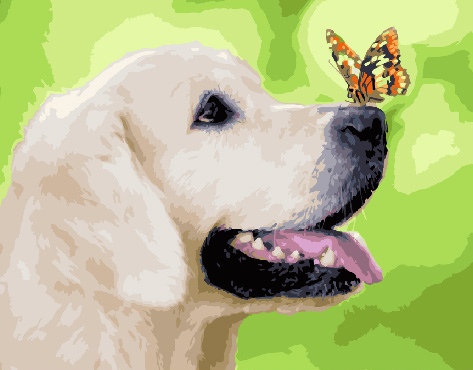 Стерилизованное животное - здоровое и счастливое  животное